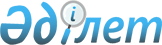 "2015-2017 жылдарға арналған аудандық бюджет туралы" Т. Рысқұлов аудандық мәслихатының 2014 жылдың 24 желтоқсандағы № 30-5 шешіміне өзгерістер енгізу туралыЖамбыл облысы Т.Рысқұлов аудандық мәслихатының 2015 жылғы 6 сәуірдегі № 31-8 шешімі. Жамбыл облысы Әділет департаменті 2015 жылғы 10 сәуірде № 2598 болып тіркелді      РҚАО-ның ескертпесі.

      Құжаттың мәтінінде түпнұсқаның пунктуациясы мен орфографиясы сақталған.

      Қазақстан Республикасының 2008 жылғы 4 желтоқсандағы Бюджет кодексінің 109 бабына, "Қазақстан Республикасындағы жергілікті мемлекеттік басқару және өзін-өзі басқару туралы" Қазақстан Республикасының 2001 жылғы 23 қаңтардағы Заңына және "2015-2017 жылдарға арналған облыстық бюджет туралы" Жамбыл облыстық мәслихатының 2014 жылдың 11 желтоқсандағы № 33-3  шешіміне өзгерістер мен толықтырулар енгізу туралы" Жамбыл облыстық мәслихатының 2015 жылғы 26 наурыздағы № 35-4 шешіміне (нормативтік құқықтық актілерді мемлекеттік тіркеу тізілімінде № 2591 болып тіркелген) сәйкес Т.Рысқұлов аудандық мәслихаты ШЕШІМ ЕТЕДІ:

      1.  "2015-2017 жылдарға арналған аудандық бюджет туралы" Т. Рысқұлов аудандық мәслихатының 2014 жылдың 24 желтоқсандағы № 30-5 шешіміне (нормативтік құқықтық актілерді мемлекеттік тіркеу тізілімінде № 2457 болып тіркелген, 2015 жылдың 13 қаңтардағы № 5-6-7 (7049-7051) "Құлан таңы" газетінде жарияланған") келесі өзгерістер енгізілсін:

      1 тармақта:

      1) тармақшада:

      "7 597 008" сандары "6 762 099" сандарымен ауыстырылсын;

      "8 000" сандары "18 000" сандарымен ауыстырылсын;

      "5 205 437" сандары "4 360 528" сандарымен ауыстырылсын;

      2) тармақшада:

      "7 609 008" сандары "6 783 084" сандарымен ауыстырылсын;

      5) тармақшада:

      "-59 175" сандары "-68 160" сандарымен ауыстырылсын;

      6) тармақшада:

      "59 175" сандары "68 160" сандарымен ауыстырылсын;

      "Бюджет қаражатының пайдаланылатын қалдықтары" жолындағы "0" саны "8985" сандарымен ауыстырылсын;

      4 тармақта:

      "30 400" сандары "44 400" сандарымен ауыстырылсын;

      Аталған шешімнің 1, 4, 7 қосымшалары осы шешімнің 1, 2 және 3 қосымшаларына сәйкес жаңа редакцияда мазмұндалсын. 

      2.  Осы шешімнің орындалуына бақылау және интернет ресурстарында жариялауды аудандық мәслихаттың экономика, қаржы, бюджет және жергілікті өзін-өзі басқаруды дамыту жөніндегі тұрақты комиссиясына жүктелсін.

      3.  Осы шешім әділет органдарында мемлекеттік тіркелген күннен бастап күшіне енеді және 2015 жылдың 1 қаңтарынан қолданысқа енгізіледі. 

 2015 жылға арналған бюджет            (мың теңге)

 2015 жылға арналған бюджеттік инвестициялық жобаларды іске асыруға бағытталған бюджеттік бағдарламаларға бөлінген бюджеттік даму бағдарламаларының тізбесі 2015 жылға арналған Т.Рысқұлов ауданның әрбір ауылдық округтерінің бюджеттік бағдарламалары
					© 2012. Қазақстан Республикасы Әділет министрлігінің «Қазақстан Республикасының Заңнама және құқықтық ақпарат институты» ШЖҚ РМК
				
      Аудандық мәслихат 
сессиясының төрағасы
Қ. Арыстанбеков

Аудандық мәслихатхатшысыБ. Шамаев
Т.Рысқұлов аудандық мәслихаттың
2015 жылғы 6 сәуірдегі
№ 31-8 шешіміне 1 қосымшаТ.Рысқұлов аудандық мәслихаттың
2014 жылғы 24 желтоқсандағы
№ 30-5 шешіміне 1 қосымшаСанаты

Санаты

Кірістер атауы

Сомасы

Сыныбы

Сыныбы

Сыныбы

Сомасы

Ішкі сыныбы

Ішкі сыныбы

Сомасы

1

2

3

4

5

I. КІРІСТЕР

6762099

1

Салықтық түсімдер

2378681

01

Табыс салығы

230285

2

Жеке табыс салығы

230285

03

Әлеуметтік салық

171621

1

Әлеуметтік салық

171621

04

Меншікке салынатын салықтар

1948702

1

Мүлікке салынатын салықтар

1881715

3

Жер салығы

7001

4

Көлік құралдарына салынатын салық

55870

5

Бірыңғай жер салығы

4116

05

Тауарларға, жұмыстарға және қызметтерге салынатын ішкі салықтар

15153

2

Акциздер

5125

3

Табиғи және басқа да ресурстарды пайдаланғаны үшiн түсетiн түсiмдер

1845

4

Кәсіпкерлік және кәсіби қызметті жүргізгені үшін алынатын алымдар

6929

5

Ойын бизнесіне салық

1254

07

Басқа да салықтар

255

1

Басқа да салықтар

255

08

Заңдық мәнді іс-әрекеттерді жасағаны және (немесе) оған уәкілеттігі бар мемлекеттік органдар немесе лауазымды адамдар құжаттар бергені үшін алынатын міндетті төлемдер

12665

1

Мемлекеттік баж

12665

2

Салықтық емес түсімдер

4890

01

Мемлекеттік меншіктен түсетін кірістер

1170

1

Мемлекеттік кәсіпорындардың таза кірісі бөлігінің түсімдері

220

5

Мемлекет меншігіндегі мүлікті жалға беруден түсетін кірістер

950

02

Мемлекеттік бюджеттен қаржыландырылатын мемлекеттік мекемелердің тауарларды (жұмыстарды, қызметтерді) өткізуінен түсетін түсімдер

120

1

Мемлекеттік бюджеттен қаржыландырылатын мемлекеттік мекемелердің тауарларды (жұмыстарды, қызметтерді) өткізуінен түсетін түсімдер

120

04

Мемлекеттік бюджеттен қаржыландырылатын, сондай-ақ Қазақстан Республикасы Ұлттық Банкінің бюджетінен (шығыстар сметасынан) ұсталатын және қаржыландырылатын мемлекеттік мекемелер салатын айыппұлдар, өсімпұлдар, санкциялар, өндіріп алулар

600

1

Мұнай секторы ұйымдарынан түсетін түсімдерді қоспағанда, мемлекеттік бюджеттен қаржыландырылатын, сондай-ақ Қазақстан Республикасы Ұлттық Банкінің бюджетінен (шығыстар сметасынан) ұсталатын және қаржыландырылатын мемлекеттік мекемелер салатын айыппұлдар, өсімпұлдар, санкциялар, өндіріп алулар

600

06

Өзге де салықтық емес түсімдер

3000

1

Өзге де салықтық емес түсімдер

3000

3

Негізгі капиталды сатудан түсетін түсімдер

18000

01

Мемлекеттік мекемелерге бекітілген мемлекеттік мүлікті сату

1000

1

Мемлекеттік мекемелерге бекітілген мемлекеттік мүлікті сату

1000

03

Жерді және материалдық емес активтерді сату

17000

1

Жерді сату

16000

2

Материалдық емес активтерді сату

1000

4

Трансферттердің түсімдері

4360528

02

Мемлекеттік басқарудың жоғары тұрған органдарынан түсетін трансферттер

4360528

2

Облыстық бюджеттен түсетін трансферттер

4360528

Шығыстар атауы

Шығыстар атауы

Сомасы, мың теңге

Функционалдық топ

Функционалдық топ

Функционалдық топ

Функционалдық топ

Сомасы, мың теңге

Бюджеттік бағдарламалардың әкімшісі

Бюджеттік бағдарламалардың әкімшісі

Бюджеттік бағдарламалардың әкімшісі

Сомасы, мың теңге

Бағдарлама

Бағдарлама

Сомасы, мың теңге

1

2

3

4

5

II. ШЫҒЫНДАР

6783084

01

Жалпы сипаттағы мемлекеттік қызметтер

428633

112

Аудан (облыстық маңызы бар қала) мәслихатының аппараты

14912

001

Аудан (облыстық маңызы бар қала) мәслихатының қызметін қамтамасыз ету жөніндегі қызметтер

14912

122

Аудан (облыстық маңызы бар қала) әкімінің аппараты

80469

001

Аудан (облыстық маңызы бар қала) әкімінің қызметін қамтамасыз ету жөніндегі қызметтер

76723

003

Мемлекеттік органның күрделі шығыстары

3746

123

Қаладағы аудан, аудандық маңызы бар қала, кент, ауыл, ауылдық округ әкімінің аппараты

284256

001

Қаладағы аудан, аудандық маңызы бар қала, кент, ауыл, ауылдық округ әкімінің қызметін қамтамасыз ету жөніндегі қызметтер

244377

022

Мемлекеттік органның күрделі шығыстары

39879

452

Ауданның (облыстық маңызы бар қаланың) қаржы бөлімі

19412

001

Ауданның (облыстық маңызы бар қаланың) бюджетін орындау және коммуналдық меншігін басқару саласындағы мемлекеттік саясатты іске асыру жөніндегі қызметтер

16167

003

Салық салу мақсатында мүлікті бағалауды жүргізу

1445

010

Жекешелендіру, коммуналдық меншікті басқару, жекешелендіруден кейінгі қызмет және осыған байланысты дауларды реттеу

1753

018

Мемлекеттік органның күрделі шығыстары

47

453

Ауданның (облыстық маңызы бар қаланың) экономика және бюджеттік жоспарлау бөлімі

14795

001

Экономикалық саясатты, мемлекеттік жоспарлау жүйесін қалыптастыру және дамыту саласындағы мемлекеттік саясатты іске асыру жөніндегі қызметтер

14645

004

Мемлекеттік органның күрделі шығыстары

150

458

Ауданның (облыстық маңызы бар қаланың) тұрғын үй-коммуналдық шаруашылығы, жолаушылар көлігі және автомобиль жолдары бөлімі

8666

001

Жергілікті деңгейде тұрғын үй-коммуналдық шаруашылығы, жолаушылар көлігі және автомобиль жолдары саласындағы мемлекеттік саясатты іске асыру жөніндегі қызметтер

8666

494

Ауданның (облыстық маңызы бар қаланың) кәсіпкерлік және өнеркәсіп бөлімі

6123

001

Жергілікті деңгейде кәсіпкерлікті және өнеркәсіпті дамыту саласындағы мемлекеттік саясатты іске асыру жөніндегі қызметтер

6123

02

Қорғаныс

10258

122

Аудан (облыстық маңызы бар қала) әкімінің аппараты

10258

005

Жалпыға бірдей әскери міндетті атқару шеңберіндегі іс-шаралар

7800

006

Аудан (облыстық маңызы бар қала) ауқымындағы төтенше жағдайлардың алдын алу және оларды жою

1458

007

Аудандық (қалалық) ауқымдағы дала өрттерінің, сондай-ақ мемлекеттік өртке қарсы қызмет органдары құрылмаған елді мекендерде өрттердің алдын алу және оларды сөндіру жөніндегі іс-шаралар

1000

03

Қоғамдық тәртіп, қауіпсіздік, құқықтық, сот, қылмыстық-атқару қызметі

5092

458

Ауданның (облыстық маңызы бар қаланың) тұрғын үй-коммуналдық шаруашылығы, жолаушылар көлігі және автомобиль жолдары бөлімі

5092

021

Елді мекендерде жол қозғалысы қауіпсіздігін қамтамасыз ету

5092

04

Білім беру

4801472

464

Ауданның (облыстық маңызы бар қаланың) білім бөлімі

542229

009

Мектепке дейінгі тәрбие мен оқыту ұйымдарының қызметін қамтамасыз ету

258852

040

Мектепке дейінгі білім беру ұйымдарында мемлекеттік білім беру тапсырысын іске асыруға

283377

123

Қаладағы аудан, аудандық маңызы бар қала, кент, ауыл, ауылдық округ әкімінің аппараты

12068

005

Ауылдық жерлерде балаларды мектепке дейін тегін алып баруды және кері алып келуді ұйымдастыру

12068

464

Ауданның (облыстық маңызы бар қаланың) білім бөлімі

3321415

003

Жалпы білім беру

3183064

006

Балаларға қосымша білім беру

138351

465

Ауданның (облыстық маңызы бар қаланың) дене шынықтыру және спорт бөлімі

69960

017

Балалар мен жасөспірімдерге спорт бойынша қосымша білім беру

69960

464

Ауданның (облыстық маңызы бар қаланың) білім бөлімі

165681

001

Жергілікті деңгейде білім беру саласындағы мемлекеттік саясатты іске асыру жөніндегі қызметтер

15142

004

Ауданның (облыстық маңызы бар қаланың) мемлекеттік білім беру мекемелерінде білім беру жүйесін ақпараттандыру

10000

005

Ауданның (облыстық маңызы бар қаланың) мемлекеттік білім беру мекемелер үшін оқулықтар мен оқу-әдiстемелiк кешендерді сатып алу және жеткізу

78604

015

Жетім баланы (жетім балаларды) және ата-аналарының қамқорынсыз қалған баланы (балаларды) күтіп-ұстауға асыраушыларына ай сайынғы ақшалай қаражат төлемдері

16222

029

Балалар мен жасөспірімдердің психикалық денсаулығын зерттеу және халыққа психологиялық-медициналық-педагогикалық консультациялық көмек көрсету

14683

067

Ведомстволық бағыныстағы мемлекеттік мекемелерінің және ұйымдарының күрделі шығыстары

31030

466

Ауданның (облыстық маңызы бар қаланың) сәулет, қала құрылысы және құрылыс бөлімі

690119

037

Білім беру объектілерін салу және реконструкциялау

690119

06

Әлеуметтік көмек және әлеуметтік қамсыздандыру

446901

464

Ауданның (облыстық маңызы бар қаланың) білім бөлімі

1351

030

Патронат тәрбиешілерге берілген баланы (балаларды) асырап бағу

1351

451

Ауданның (облыстық маңызы бар қаланың) жұмыспен қамту және әлеуметтік бағдарламалар бөлімі

325919

002

Жұмыспен қамту бағдарламасы

73243

004

Ауылдық жерлерде тұратын денсаулық сақтау, білім беру, әлеуметтік қамтамасыз ету, мәдениет, спорт және ветеринар мамандарына отын сатып алуға Қазақстан Республикасының заңнамасына сәйкес әлеуметтік көмек көрсету

27200

005

Мемлекеттік атаулы әлеуметтік көмек

8000

006

Тұрғын үйге көмек көрсету

3000

007

Жергілікті өкілетті органдардың шешімі бойынша мұқтаж азаматтардың жекелеген топтарына әлеуметтік көмек

20000

010

Үйден тәрбиеленіп оқытылатын мүгедек балаларды материалдық қамтамасыз ету

4281

014

Мұқтаж азаматтарға үйде әлеуметтiк көмек көрсету

26876

016

18 жасқа дейінгі балаларға мемлекеттік жәрдемақылар

139843

017

Мүгедектерді оңалту жеке бағдарламасына сәйкес, мұқтаж мүгедектерді міндетті гигиеналық құралдармен және ымдау тілі мамандарының қызмет көрсетуін, жеке көмекшілермен қамтамасыз ету

9971

023

Жұмыспен қамту орталықтарының қызметін қамтамасыз ету

1000

052

Ұлы Отан соғысындағы Жеңістің жетпіс жылдығына арналған іс-шараларды өткізу

12505

451

Ауданның (облыстық маңызы бар қаланың) жұмыспен қамту және әлеуметтік бағдарламалар бөлімі

118600

001

Жергілікті деңгейде халық үшін әлеуметтік бағдарламаларды жұмыспен қамтуды қамтамасыз етуді іске асыру саласындағы мемлекеттік саясатты іске асыру жөніндегі қызметтер

30553

011

Жәрдемақыларды және басқа да әлеуметтік төлемдерді есептеу, төлеу мен жеткізу бойынша қызметтерге ақы төлеу

1200

021

Мемлекеттік органның күрделі шығыстары

150

025

Өрлеу жобасы бойынша келісілген қаржылай көмекті енгізу

86697

458

Ауданның (облыстық маңызы бар қаланың) тұрғын үй-коммуналдық шаруашылығы, жолаушылар көлігі және автомобиль жолдары бөлімі

1031

050

Мүгедектердің құқықтарын қамтамасыз ету және өмір сүру сапасын жақсарту жөніндегі іс-шаралар жоспарын іске асыру

1031

07

Тұрғын үй-коммуналдық шаруашылық

198637

455

Ауданның (облыстық маңызы бар қаланың) мәдениет және тілдерді дамыту бөлімі

5517

024

Жұмыспен қамту 2020 жол картасы бойынша қалаларды және ауылдық елді мекендерді дамыту шеңберінде объектілерді жөндеу

5517

466

Ауданның (облыстық маңызы бар қаланың) сәулет, қала құрылысы және құрылыс бөлімі

34611

004

Инженерлік-коммуникациялық инфрақұрылымды жобалау, дамыту және (немесе) жайластыру

34611

123

Қаладағы аудан, аудандық маңызы бар қала, кент, ауыл, ауылдық округ әкімінің аппараты

62000

014

Елді мекендерді сумен жабдықтауды ұйымдастыру

62000

458

Ауданның (облыстық маңызы бар қаланың) тұрғын үй-коммуналдық шаруашылығы, жолаушылар көлігі және автомобиль жолдары бөлімі

11790

058

Елді мекендердегі сумен жабдықтау және су бұру жүйелерін дамыту

11790

123

Қаладағы аудан, аудандық маңызы бар қала, кент, ауыл, ауылдық округ әкімінің аппараты

62558

008

Елді мекендердегі көшелерді жарықтандыру

32797

009

Елді мекендердің санитариясын қамтамасыз ету

5076

011

Елді мекендерді абаттандыру мен көгалдандыру

24685

458

Ауданның (облыстық маңызы бар қаланың) тұрғын үй-коммуналдық шаруашылығы, жолаушылар көлігі және автомобиль жолдары бөлімі

22161

016

Елдi мекендердiң санитариясын қамтамасыз ету

560

018

Елді мекендерді абаттандыру және көгалдандыру

21601

08

Мәдениет, спорт, туризм және ақпараттық кеңістік

273250

455

Ауданның (облыстық маңызы бар қаланың) мәдениет және тілдерді дамыту бөлімі

131435

003

Мәдени-демалыс жұмысын қолдау

106115

005

Зоопарктер мен дендропарктердің жұмыс істеуін қамтамасыз ету

25320

465

Ауданның (облыстық маңызы бар қаланың) дене шынықтыру және спорт бөлімі

24005

001

Жергілікті деңгейде дене шынықтыру және спорт саласындағы мемлекеттік саясатты іске асыру жөніндегі қызметтер

14775

004

Мемлекеттік органның күрделі шығыстары

100

006

Аудандық (облыстық маңызы бар қалалық) деңгейде спорттық жарыстар өткiзу

2000

007

Әртүрлi спорт түрлерi бойынша аудан (облыстық маңызы бар қала) құрама командаларының мүшелерiн дайындау және олардың облыстық спорт жарыстарына қатысуы

4000

032

Ведомстволық бағыныстағы мемлекеттік мекемелерінің және ұйымдарының күрделі шығыстары

3130

455

Ауданның (облыстық маңызы бар қаланың) мәдениет және тілдерді дамыту бөлімі

60997

006

Аудандық (қалалық) кітапханалардың жұмыс істеуі

60297

007

Мемлекеттік тілді және Қазақстан халықтарының басқа да тілдерін дамыту

700

456

Ауданның (облыстық маңызы бар қаланың) ішкі саясат бөлімі

20000

002

Мемлекеттік ақпараттық саясат жүргізу жөніндегі қызметтер

20000

455

Ауданның (облыстық маңызы бар қаланың) мәдениет және тілдерді дамыту бөлімі

8871

001

Жергілікті деңгейде тілдерді және мәдениетті дамыту саласындағы мемлекеттік саясатты іске асыру жөніндегі қызметтер

6871

032

Ведомстволық бағыныстағы мемлекеттік мекемелерінің және ұйымдарының күрделі шығыстары

2000

456

Ауданның (облыстық маңызы бар қаланың) ішкі саясат бөлімі

27942

001

Жергілікті деңгейде ақпарат, мемлекеттілікті нығайту және азаматтардың әлеуметтік сенімділігін қалыптастыру саласында мемлекеттік саясатты іске асыру жөніндегі қызметтер

12408

003

Жастар саясаты саласында іс-шараларды іске асыру

15534

09

Отын-энергетика кешені және жер қойнауын пайдалану

1500

458

Ауданның (облыстық маңызы бар қаланың) тұрғын үй-коммуналдық шаруашылығы, жолаушылар көлігі және автомобиль жолдары бөлімі

1500

019

Жылу-энергетикалық жүйені дамыту

1500

10

Ауыл, су, орман, балық шаруашылығы, ерекше қорғалатын табиғи аумақтар, қоршаған ортаны және жануарлар дүниесін қорғау, жер қатынастары

160041

462

Ауданның (облыстық маңызы бар қаланың) ауыл шаруашылығы бөлімі

24435

001

Жергілікте деңгейде ауыл шаруашылығы саласындағы мемлекеттік саясатты іске асыру жөніндегі қызметтер

13152

006

Мемлекеттік органның күрделі шығыстары

474

099

Мамандардың әлеуметтік көмек көрсетуі жөніндегі шараларды іске асыру

10809

473

Ауданның (облыстық маңызы бар қаланың) ветеринария бөлімі

31075

001

Жергілікте деңгейде ветеринария саласындағы мемлекеттік саясатты іске асыру жөніндегі қызметтер

14565

003

Мемлекеттік органның күрделі шығыстары

1589

006

Ауру жануарларды санитарлық союды ұйымдастыру

1422

007

Қаңғыбас иттер мен мысықтарды аулауды және жоюды ұйымдастыру

2273

008

Алып қойылатын және жойылатын ауру жануарлардың, жануарлардан алынатын өнімдер мен шикізаттың құнын иелеріне өтеу

1536

009

Жануарлардың энзоотиялық аурулары бойынша ветеринариялық іс-шараларды жүргізу

7490

010

Ауыл шаруашылығы жануарларын сәйкестендіру жөніндегі іс-шараларды өткізу

2200

463

Ауданның (облыстық маңызы бар қаланың) жер қатынастары бөлімі

10531

001

Аудан (облыстық манызы бар қала) аумағында жер қатынастарын реттеу саласындағы мемлекеттік саясатты іске асыру жөніндегі қызметтер

7625

006

Аудандардың, облыстық маңызы бар, аудандық маңызы бар қалалардың, кенттердiң, ауылдардың, ауылдық округтердiң шекарасын белгiлеу кезiнде жүргiзiлетiн жерге орналастыру

2906

473

Ауданның (облыстық маңызы бар қаланың) ветеринария бөлімі

94000

011

Эпизоотияға қарсы іс-шаралар жүргізу

94000

11

Өнеркәсіп, сәулет, қала құрылысы және құрылыс қызметі

116058

466

Ауданның (облыстық маңызы бар қаланың) сәулет, қала құрылысы және құрылыс бөлімі

116058

001

Құрылыс, облыс қалаларының, аудандарының және елді мекендерінің сәулеттік бейнесін жақсарту саласындағы мемлекеттік саясатты іске асыру және ауданның (облыстық маңызы бар қаланың) аумағын оңтайлы және тиімді қала құрылыстық игеруді қамтамасыз ету жөніндегі қызметтер

19512

013

Аудан аумағында қала құрлысын дамытудың кешенді схемаларын, аудандық (облыстық) маңызы бар қалалардың, кенттердің және өзге де ауылдық елді мекендердің бас жоспарларын әзірлеу

96546

12

Көлік және коммуникация

230044

458

Ауданның (облыстық маңызы бар қаланың) тұрғын үй-коммуналдық шаруашылығы, жолаушылар көлігі және автомобиль жолдары бөлімі

230044

023

Автомобиль жолдарының жұмыс істеуін қамтамасыз ету

23314

045

Аудандық маңызы бар автомобиль жолдарын және елді-мекендердің көшелерін күрделі және орташа жөндеу

206730

13

Басқалар

108890

494

Ауданның (облыстық маңызы бар қаланың) кәсіпкерлік және өнеркәсіп бөлімі

2690

006

Кәсіпкерлік қызметті қолдау

2690

123

Қаладағы аудан, аудандық маңызы бар қала, кент, ауыл, ауылдық округ әкімінің аппараты

61800

040

"Өңірлерді дамыту" Бағдарламасы шеңберінде өңірлерді экономикалық дамытуға жәрдемдесу бойынша шараларды іске асыру

61800

452

Ауданның (облыстық маңызы бар қаланың) қаржы бөлімі

44400

012

Ауданның (облыстық маңызы бар қаланың) жергілікті атқарушы органының резерві

44400

14

Борышқа қызмет көрсету

0

15

Трансферттер

2308

452

Ауданның (облыстық маңызы бар қаланың) қаржы бөлімі

2308

006

Нысаналы пайдаланылмаған (толық пайдаланылмаған) трансферттерді қайтару

2308

IІІ. Таза бюджетті кредиттеу

59175

5

Бюджеттік кредиттер

68379

10

Ауыл, су, орман, балық шаруашылығы, ерекше қорғалатын табиғи аумақтар, қоршаған ортаны және жануарлар дүниесін қорғау, жер қатынастары

68379

1

Ауыл шаруашылығы

68379

462

Ауданның (облыстық маңызы бар қаланың) ауыл шаруашылығы бөлімі

68379

008

Мамандарды әлеуметтік қолдау шараларын іске асыруға берілетін бюджеттік кредиттер

68379

Санаты

Санаты

Атауы

сомасы, мың теңге

Сыныбы

Сыныбы

Сыныбы

сомасы, мың теңге

Ішкі сыныбы

Ішкі сыныбы

сомасы, мың теңге

1

2

3

4

5

5

Бюджеттік кредиттерді өтеу

9204

01

Бюджеттік кредиттерді өтеу

9204

1

Мемлекеттік бюджеттен берілген бюджеттік кредиттерді өтеу

9204

2

Пайдаланылмаған бюджеттік кредиттердің сомаларын қайтару

0

Фукционалдық топ Атауы

Фукционалдық топ Атауы

Фукционалдық топ Атауы

Фукционалдық топ Атауы

сомасы, мың теңге

Бюджеттік бағдарламалардың әкімшісі

Бюджеттік бағдарламалардың әкімшісі

Бюджеттік бағдарламалардың әкімшісі

сомасы, мың теңге

Бағдарлама

Бағдарлама

сомасы, мың теңге

1

2

3

4

5

ІV.Қаржы активтерімен операциялар бойынша сальдо

-12000

Қаржы активтерін сатып алу

0

Санаты

Санаты

Атауы

сомасы, мың теңге

Сыныбы

Сыныбы

Сыныбы

сомасы, мың теңге

Ішкі сыныбы

Ішкі сыныбы

сомасы, мың теңге

1

2

3

4

5

6

Мемлекеттік қаржы активтерін сатудан түсетін түсімдер

12000

01

Мемлекеттік қаржы активтерін сатудан түсетін түсімдер

12000

1

Қаржы активтерін ел ішінде сатудан түсетін түсімдер

12000

Фукционалдық топ Атауы

Фукционалдық топ Атауы

Фукционалдық топ Атауы

Фукционалдық топ Атауы

сомасы, мың теңге

Бюджеттік бағдарламалардың әкімшісі

Бюджеттік бағдарламалардың әкімшісі

Бюджеттік бағдарламалардың әкімшісі

сомасы, мың теңге

Бағдарлама

Бағдарлама

сомасы, мың теңге

1

2

3

4

5

V. Бюджет тапшылығы (профициті)

-68160

VI. Бюджет тапшылығын қаржыландыру (профицитін пайдалану)

68160

Санаты

Санаты

Атауы

сомасы, мың теңге

Сыныбы

Сыныбы

Сыныбы

сомасы, мың теңге

Ішкі сыныбы

Ішкі сыныбы

сомасы, мың теңге

1

2

3

4

5

7

Қарыздар түсімі

68379

01

Мемлекеттік ішкі қарыздар

68379

2

Қарыз алу келісім-шарттары

68379

Фукционалдық топ Атауы

Фукционалдық топ Атауы

Фукционалдық топ Атауы

Фукционалдық топ Атауы

сомасы, мың теңге

Бюджеттік бағдарламалардың әкімшісі

Бюджеттік бағдарламалардың әкімшісі

Бюджеттік бағдарламалардың әкімшісі

сомасы, мың теңге

Бағдарлама

Бағдарлама

сомасы, мың теңге

1

2

3

4

5

Қарыздарды өтеу

9204

16

Қарыздарды өтеу

9204

452

Ауданның (облыстық маңызы бар қаланың) қаржы бөлімі

9204

008

Жергілікті атқарушы органның жоғары тұрған бюджет алдындағы борышын өтеу

9204

8

Бюджет қаражатының пайдаланылатын қалдықтары

8985

01

Бюджет қаражаты қалдықтары

8985

1

Бюджет қаражатының бос қалдықтары

8985

Бюджет қаражатының бос қалдықтары

8985

Аудандық мәслихаттың
2015 жылғы 6 сәуірдегі
№ 31-8 шешіміне 2 қосымшаАудандық мәслихаттың
2014 жылғы 24 желтоқсандағы
№ 30-5 шешіміне 4 қосымшафункционалдық топ

функционалдық топ

функционалдық топ

функционалдық топ

бюджеттік бағдарламалардың әкімшісі

бюджеттік бағдарламалардың әкімшісі

бюджеттік бағдарламалардың әкімшісі

бағдарлама

бағдарлама

Атауы

04

Білім беру

466

Ауданның (облыстық маңызы бар қаланың) сәулет, қала құрылысы және құрылыс бөлімі

037

Білім беру объектілерін салу және реконструкциялау

07

Тұрғын үй-коммуналдық шаруашылық

455

Ауданның (облыстық маңызы бар қаланың) мәдениет және тілдерді дамыту бөлімі

024

Жұмыспен қамту 2020 жол картасы бойынша қалаларды және ауылдық елді мекендерді дамыту

466

Ауданның (облыстық маңызы бар қаланың) сәулет, қала құрылысы және құрылыс бөлімі

004

Инженерлік коммуникациялық инфрақұрылымды жобалау, дамыту, жайластыру және (немесе) сатып алу

458

Ауданның (облыстық маңызы бар қаланың) тұрғын үй коммуналдық шаруашылығы, жолаушылар көлігі және автомобиль жолдары бөлімі

058

Елді мекендердегі сумен жабдықтау және су бұру жүйелерін дамыту

466

Ауданның (облыстық маңызы бар қаланың) сәулет, қала құрылысы және құрылыс бөлімі

058

Елді мекендердегі сумен жабдықтау және су бұру жүйелерін дамыту

Аудандық мәслихаттың
2015 жылғы 6 сәуірдегі
№ 31-8 шешіміне 3 қосымшаАудандық мәслихаттың
2014 жылғы 24 желтоқсандағы
№ 30-5 шешіміне 7 қосымшаАуылдық округтер

Бағдарлама атауы

Бағдарлама атауы

Бағдарлама атауы

Бағдарлама атауы

Бағдарлама атауы

Бағдарлама атауы

Бағдарлама атауы

Бағдарлама атауы

Барлығы

Ауылдық округтер

001 "Қаладағы аудан, аудандық маңызы бар қала, кент, ауыл, ауылдық округ әкімінің аппараты"

022 "Мемлекеттік органдардың күрделі шығыстары"

005 "Ауылдық жерлерде балаларды мектепке дейін тегін алып баруды және кері алып келуді ұйымдастыру"

014 "Елді мекендерді сумен жабдықтауды ұйымдастыру"

008 "Елді мекендерде көшелерді жарықтандыру"

009 "Елді мекендердің санитариясын қамтамасыз ету"

011 "Елді мекендерді абаттандыру мен көгалдандыру"

040 ""Өңірлерді дамыту" Бағдарламасы шеңберінде өңірлерді экономикалық дамытуға жәрдемдесу бойынша шараларды іске асыру"

Барлығы

1

"Құлан ауылдық округі әкімінің аппараты" коммуналдық мемлекеттік мекемесі

21902

160

674

29713

14085

2000

8005

15750

92289

2

"Луговой ауылдық округі әкімінің аппараты" коммуналдық мемлекеттік мекемесі

21433

1285

2895

314

1993

9982

37902

3

"Ақбұлақ ауылдық округі әкімінің аппараты" коммуналдық мемлекеттік мекемесі

15574

1002

1593

1050

120

266

3213

22818

4

"Қорағаты ауылдық округі әкімінің аппараты" коммуналдық мемлекеттік мекемесі

13693

717

1684

199

60

85

1441

17879

5

"Абай ауылдық округі әкімінің аппараты" коммуналдық мемлекеттік мекемесі

17175

2953

2300

250

7802

1822

32302

6

"Қарақыстақ ауылдық округі әкімінің аппараты" коммуналдық мемлекеттік мекемесі

17093

7250

3714

3068

3046

300

250

4010

38731

7

"Жаңатұрмыс ауылдық округі әкімінің аппараты" коммуналдық мемлекеттік мекемесі

14110

460

1000

200

1504

2353

19627

8

"Көкдөнен ауылдық округі әкімінің аппараты" коммуналдық мемлекеттік мекемесі

13311

8574

1246

210

237

3448

27026

9

"Көгершін ауылдық округі әкімінің аппараты" коммуналдық мемлекеттік мекемесі

15171

24759

2508

1500

250

263

3279

47730

10

"Құмарық ауылдық округі әкімінің аппараты" коммуналдық мемлекеттік мекемесі

12800

1800

1076

315

174

3692

19857

11

"Новосел ауылдық округі әкімінің аппараты" коммуналдық мемлекеттік мекемесі

16458

1031

1689

600

200

300

1100

21378

12

"Ақыртөбе ауылдық округі әкімінің аппараты" коммуналдық мемлекеттік мекемесі

14040

1500

150

181

3209

19080

13

"Өрнек ауылдық округі әкімінің аппараты" коммуналдық мемлекеттік мекемесі

18178

1125

2776

700

63

320

3932

27094

14

"Тереңөзек ауылдық округі әкімінің аппараты" коммуналдық мемлекеттік мекемесі

16212

1105

6157

1000

324

185

2915

27898

15

"Қайыңды ауылдық округі әкімінің аппараты" коммуналдық мемлекеттік мекемесі

17227

7250

900

600

320

3120

1654

31071

Барлығы

244377

39879

12068

62000

32797

5076

24685

61800

482682

